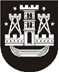 KLAIPĖDOS MIESTO SAVIVALDYBĖS TARYBASPRENDIMASDĖL KLAIPĖDOS MIESTO SAVIVALDYBĖS TARYBOS 2022 M. VASARIO 17 D. SPRENDIMO NR. T2-32 „DĖL KLAIPĖDOS MIESTO SAVIVALDYBĖS 2022 METŲ BIUDŽETO PATVIRTINIMO“ PAKEITIMO 2022 m. balandžio 28 d. Nr. T2-80KlaipėdaVadovaudamasi Lietuvos Respublikos vietos savivaldos įstatymo 16 straipsnio 2 dalies 15 straipsniu ir 18 straipsnio 1 dalimi, Klaipėdos miesto savivaldybės taryba nusprendžia:1. Pakeisti Klaipėdos miesto savivaldybės tarybos 2022 m. vasario 17 d. sprendimą Nr. T2-32 „Dėl Klaipėdos miesto savivaldybės 2022 metų biudžeto patvirtinimo“:1.1. pakeisti 1 punktą ir jį išdėstyti taip:„1. Patvirtinti Klaipėdos miesto savivaldybės 2022 metų biudžetą – 253683,8 tūkst. eurų prognozuojamų pajamų, 254114,4 tūkst. eurų asignavimų (asignavimai viršija pajamas 430,6 tūkst. eurų skolintomis lėšomis), iš jų – 98049,5 tūkst. eurų asignavimų iš specialios tikslinės dotacijos valstybinėms (valstybės perduotoms savivaldybėms) funkcijoms atlikti, ugdymo reikmėms finansuoti, savivaldybėms perduotoms įstaigoms išlaikyti, savivaldybių mokykloms (klasėms), turinčioms specialiųjų ugdymosi poreikio mokinių, finansuoti, dotacijos biudžetinių įstaigų vadovaujančių darbuotojų minimaliems pareiginės algos koeficientams didinti, savivaldybių viešosioms bibliotekoms dokumentams įsigyti, neformaliajam vaikų švietimui, ugdymo, maitinimo ir pavėžėjimo lėšų socialinę riziką patiriančių vaikų ikimokykliniam ugdymui užtikrinti, ilgalaikiam materialiajam ir nematerialiajam turtui įsigyti, padidėjusių būsto šildymo išlaidų kompensacijoms teikti, akredituotai vaikų dienos socialinei priežiūrai organizuoti, teikti ir administruoti, asmeninei pagalbai teikti ir administruoti, pedagoginių darbuotojų, išlaikomų iš savivaldybės biudžeto lėšų, darbo užmokesčiui didinti, socialinės reabilitacijos paslaugų neįgaliesiems teikimo bendruomenėje projektams finansuoti, būstams pritaikyti neįgaliesiems, neįgaliems asmenims, auginantiems vaikus, bazinei socialinei išmokai (20 proc.) mokėti, socialinių paslaugų srities darbuotojų minimaliesiems pareiginės algos pastoviosios dalies koeficientams didinti, socialinių paslaugų šakos kolektyvinės sutarties įsipareigojimams įgyvendinti, vietinės reikšmės keliams (gatvėms) tiesti, taisyti (rekonstruoti), prižiūrėti ir saugaus eismo sąlygoms užtikrinti, bendrojo ugdymo mokyklų tinklo stiprinimo iniciatyvoms skatinti, išlaidoms, susijusioms su pedagoginio personalo optimizavimu ir atnaujinimu, apmokėti, namų ūkiuose susidariusioms asbesto atliekoms tvarkyti, naudotų padangų, kurių turėtojo nustatyti neįmanoma arba kuris neegzistuoja, tvarkyti, Europos Sąjungos finansinės paramos ir bendrojo finansavimo lėšų projektams finansuoti, ir 2964,9 tūkst. eurų biudžeto išlaidų paskoloms grąžinti (1 priedas).“1.2. pakeisti 2 punktą ir jį išdėstyti taip:„2. Patvirtinti savivaldybės biudžeto asignavimus darbo užmokesčiui – 143946,8 tūkst. eurų.“;1.3. pakeisti 4 punktą ir jį išdėstyti taip:„4. Patvirtinti 25849,0 tūkst. eurų asignavimų iš apyvartinių lėšų 2022 m. sausio 1 d. likučio, iš jų darbo užmokesčiui – 188,3 tūkst. eurų (3 priedas).“;1.4. pakeisti 1 priedą ir jį išdėstyti nauja redakcija (pridedama);1.5. pakeisti 3 priedą ir jį išdėstyti nauja redakcija (pridedama).2. Skelbti šį sprendimą Klaipėdos miesto savivaldybės interneto svetainėje.Savivaldybės mero pavaduotojasArūnas Barbšys